Лэпбук«Война. Победа. Память»Составил: Шарашенидзе Светлана Дурмишхановна, учитель русского языка и литературы МКОУ «ОШ № 5» г. Глазова, Глазов, 2020 г.Паспорт лэпбука «Война. Победа. Память»Цель: Воспитание патриотических чувств у обучающихся.
Задачи: 
Образовательные: 
• расширять представления, знания обучающихся о Великой Отечественной войне, празднике Победы; 
• расширять кругозор   и способность сопереживать другим людям;
• побуждать уважительно относиться к подвигу наших солдат.
Развивающие: 
• развивать у обучающихся воображение, наблюдательность, любознательность, стремление узнать больше нового, полезного, интересного;
• развитие памяти, внимания, речи, мышления.
Воспитательные: 
• воспитывать чувство патриотизма, любви к своей Родине, уважения к ветеранам ВОв, желание заботиться о них;
• воспитание толерантности.Почему мы выбрали форму - лэпбук?Лепбук – новая форма организации образовательной деятельности для развития познавательной активности обучающихся и развития самостоятельности.1.	Он помогает обучающимся по своему желанию организовать информацию по изучаемой теме и лучше понять и запомнить материал.2.	Это отличный способ для повторения пройденного. В любое удобное время обучающийся просто открывает лэпбук и с желанием повторяет пройденное, рассматривая сделанную своими же руками интерактивную папку.3.	Обучающиеся учатся самостоятельно собирать и систематизировать информацию.4.	Лэпбук хорошо подходит для занятий в группах.   Можно выбрать задания под силу каждому обучающемуся.5.	Создание лэпбука - это просто интересно!       Актуальность методического пособия: тема Великой Отечественной войны чрезвычайно актуальна в современном обществе, способствует объединению, сплочению нашего народа. День Победы близок и понятен детям школьного возраста. В лэпбуке собраны материалы о ВОВ для развивающих занятий с обучающимися.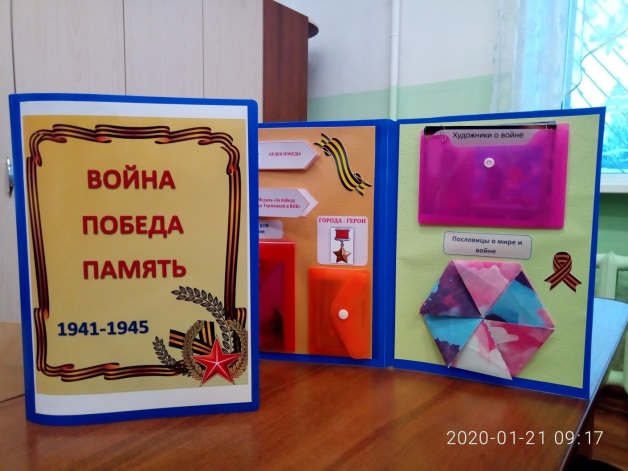 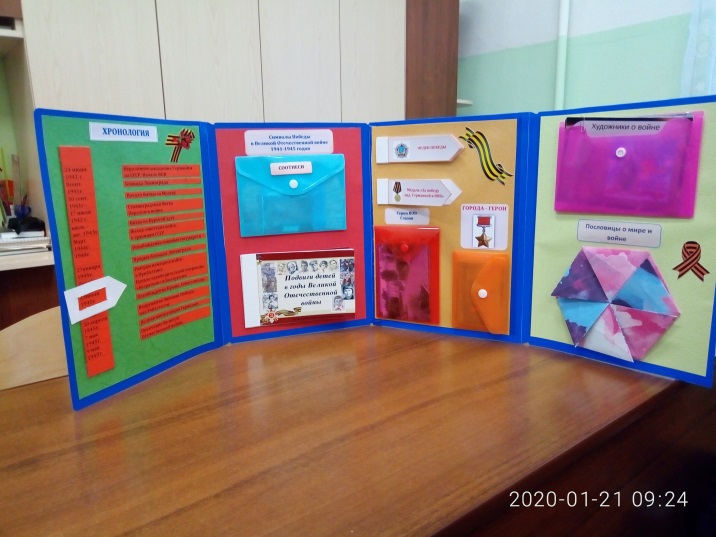 Содержание папки - лэпбука: различные	развивающие	задания и познавательная информация:Хронологическая линейка     В "Хронологическую линейку"   включены основные даты Великой Отечественной войны. Можно перемещать бегунок на линеечке с датами и узнавать, что происходило в то или иное время.   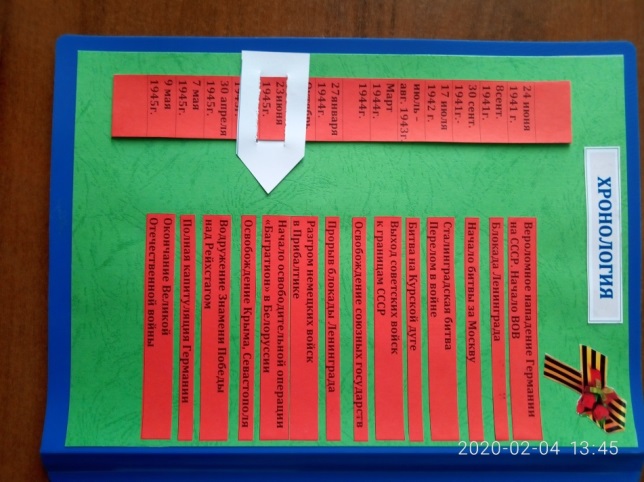 Кармашек «Военные символы»     В кармашке "Военные символы" помещены карточки с эмблемами, которые могут встретиться обучающимся при просмотре фильмов о войне и прочтении книг о ней. Как советские, так и фашистские. Это задание интерактивное - для каждой карточки с текстом надо подобрать карточку с символом.  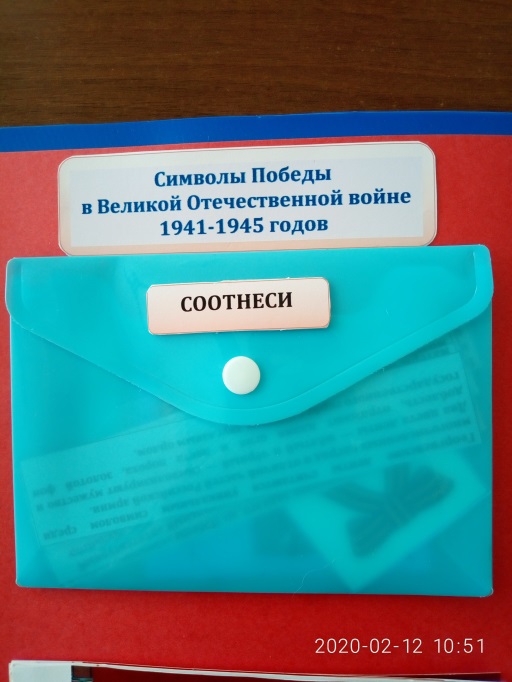 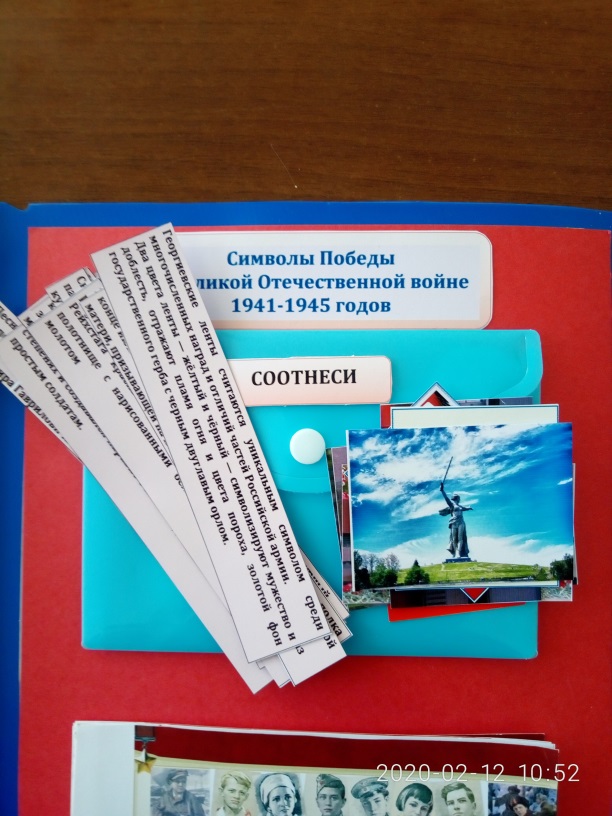 3.Мини-книжка «Подвиги детей в годы ВОВ»        В Великую Отечественную войну многие дети стремились защитить свою страну от нацистов. Мини-книжка расскажет о подвигах самых знаменитых юных воинов.
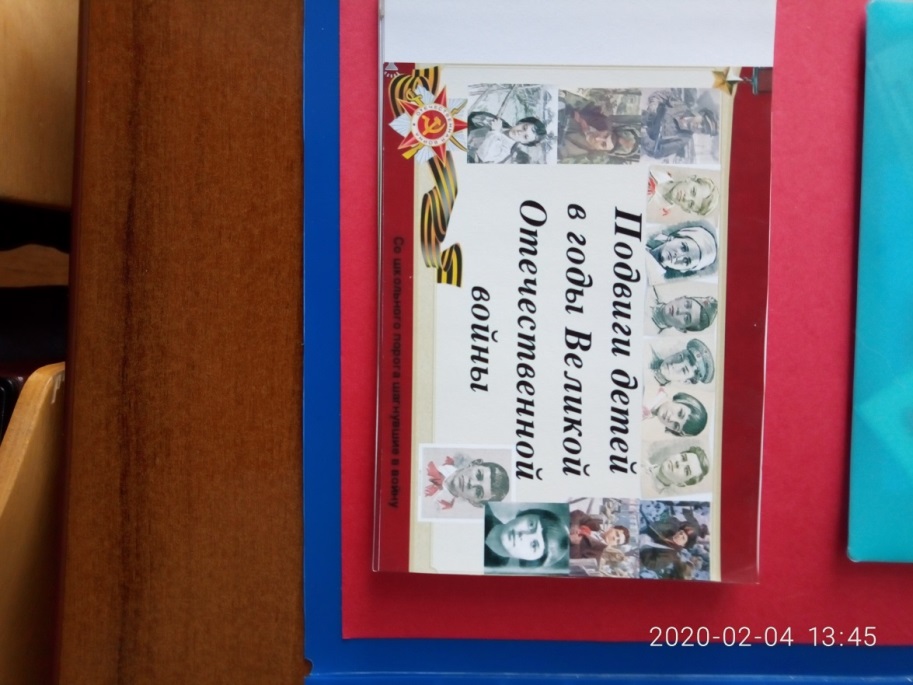 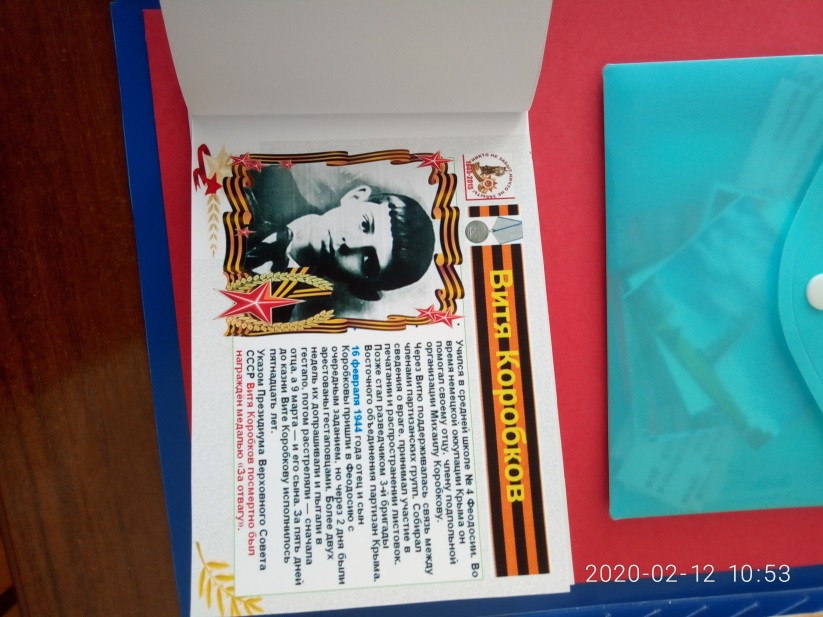 Ордена и медали       На откидных листочках представлена информация о самых известных наградах, присуждаемых во время Отечественной войны.Мы изучали разные степени наград, краткую информацию о каждой и их внешний вид.   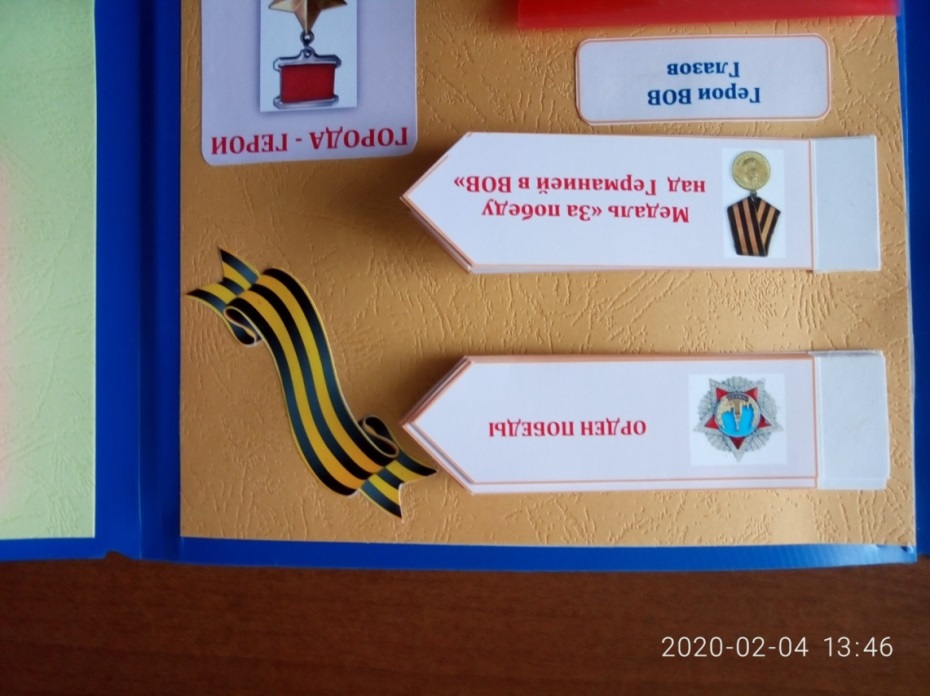 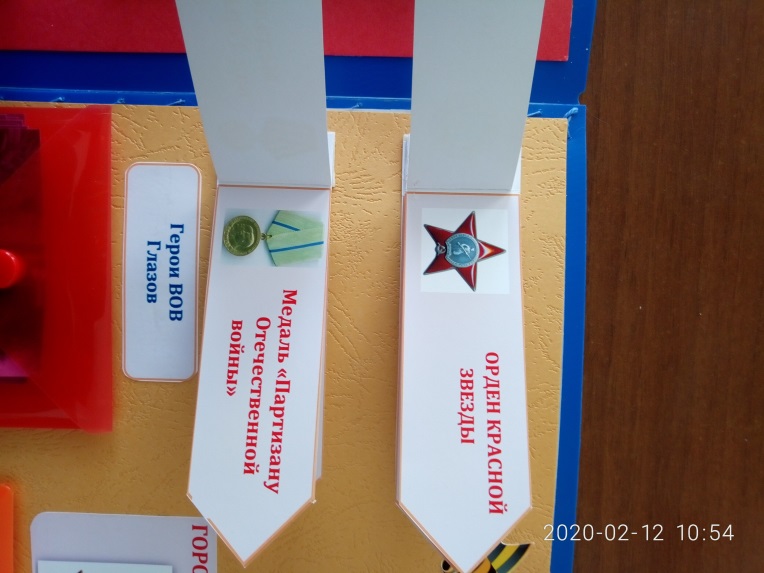 Кармашек с фотографиями «Герои ВОВ города Глазова»      В городе Глазове находится Аллея Героев Советского Союза. Обучающиеся узнали их имена и фамилии. Познакомились с боевым путём каждого из них.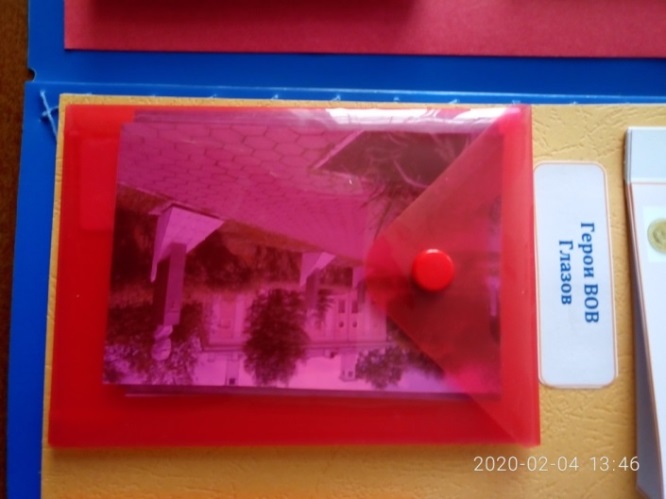 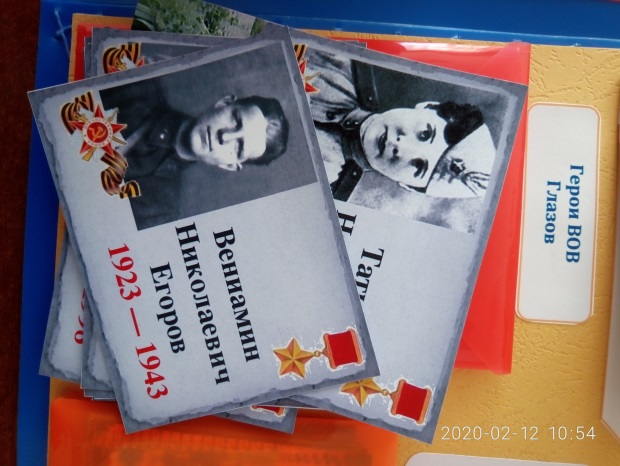 6. Фотографии «Города-герои»     Фотографии городов-героев, на обратной стороне -    описание сражений.     Повод поговорить о том, какие героические сражения шли за эти города, посмотреть дополнительную информацию, почитать об этом книги и рассказы, побывать в музеях . 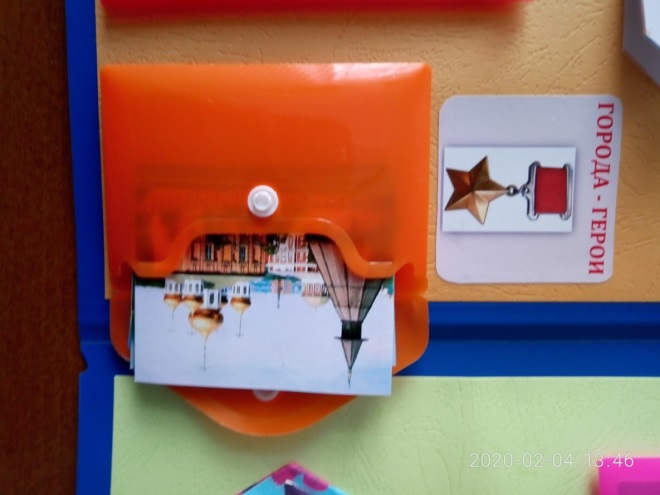 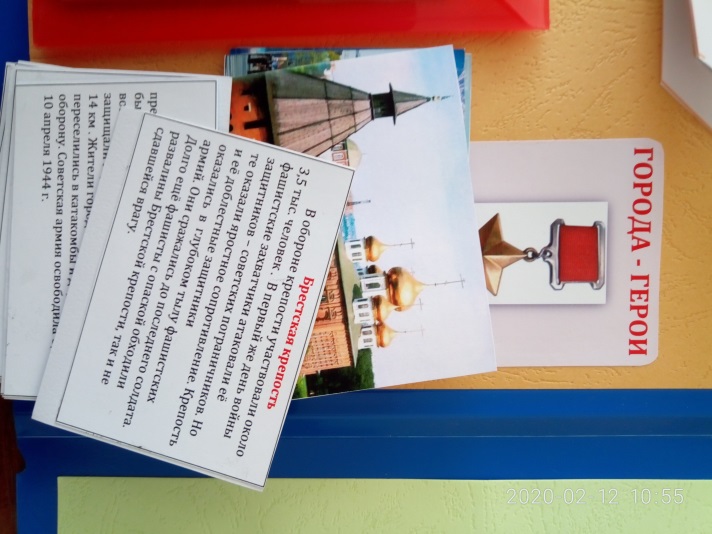 Кармашек «Художники о войне».       Тема отечественной войны 1941 – 1945 годов находит отражение во всех сферах изобразительного искусства.       Художник и война. Сочетание этих слов вызывает в памяти картины, написанные мастерами батальной живописи.  Многие из созданных в годы войны произведений вошли в золотой фонд не только отечественного, но и мирового искусства.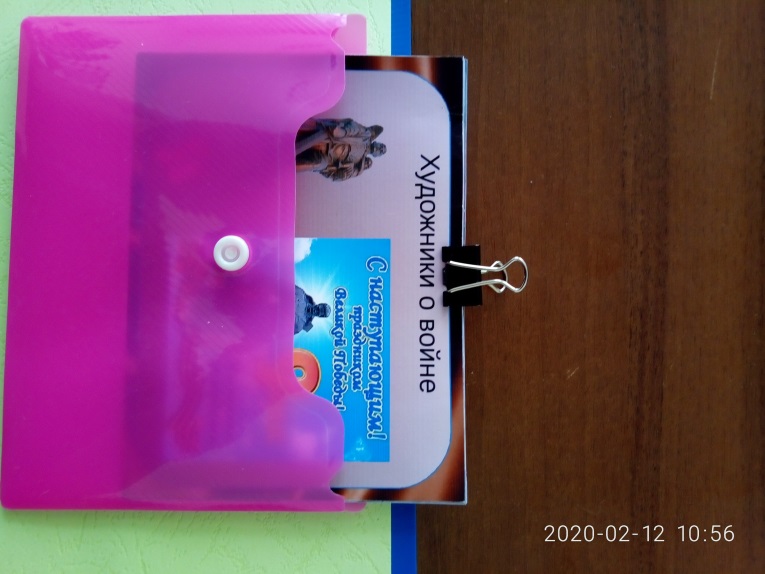 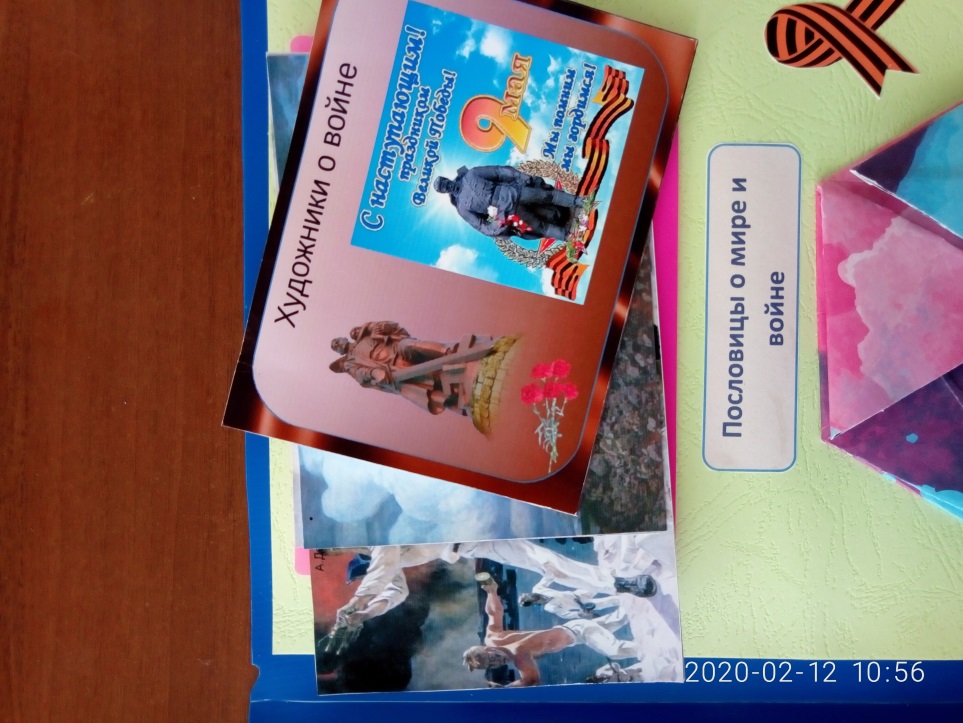 8.Конверт оригами  "Пословицы о мире и войне"       Данный раздел лэпбука знакомит обучающихся с пословицами о мире и войне. В пословицах собраны все переживания из-за войн и конфликтов. Такие пословицы учат не только общему понятию мира, но и напоминают о том, что жить в ладу с окружающими, в любви и согласии, куда приятнее, чем враждовать.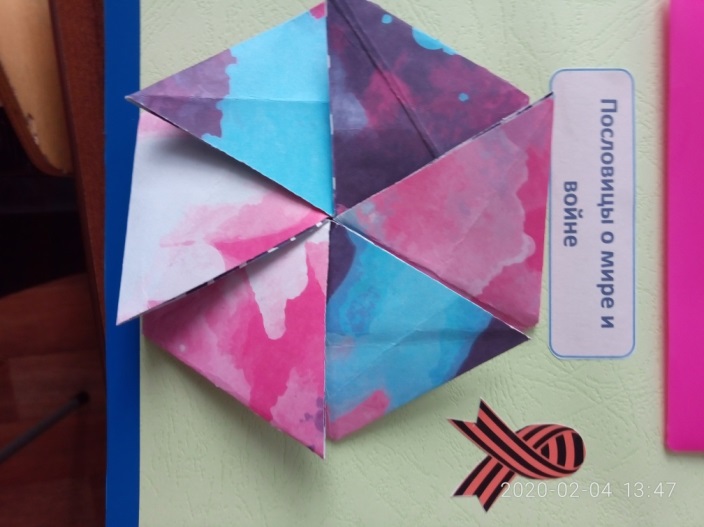 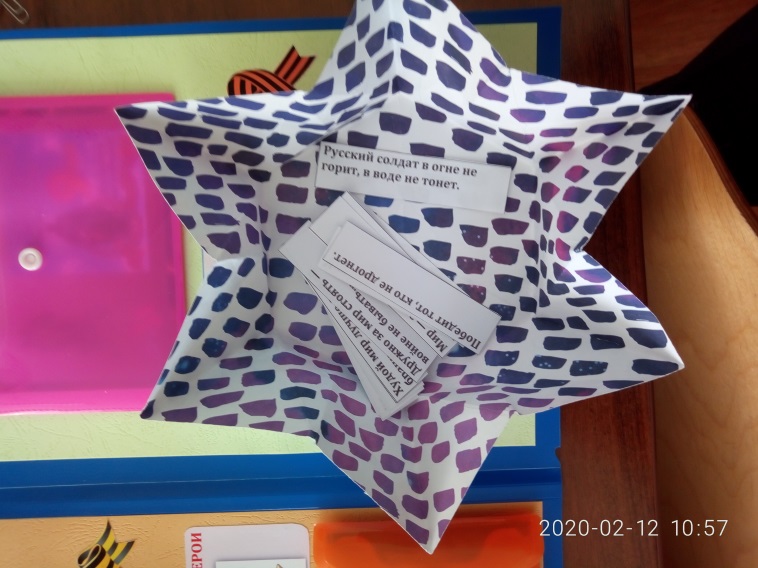 Кармашек  с изображениями военной формы ВОВ      Данный раздел познакомит обучающихся с военной формой солдат Великой Отечественной Войны.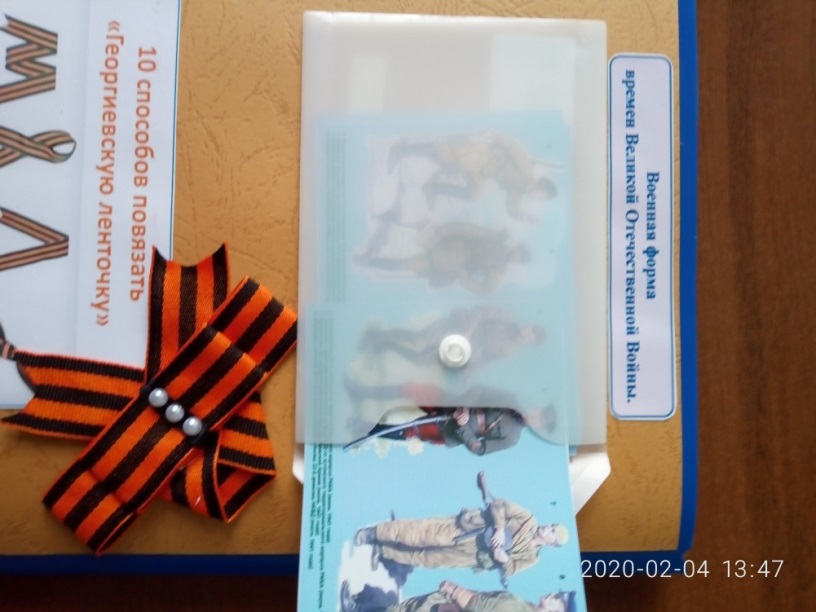 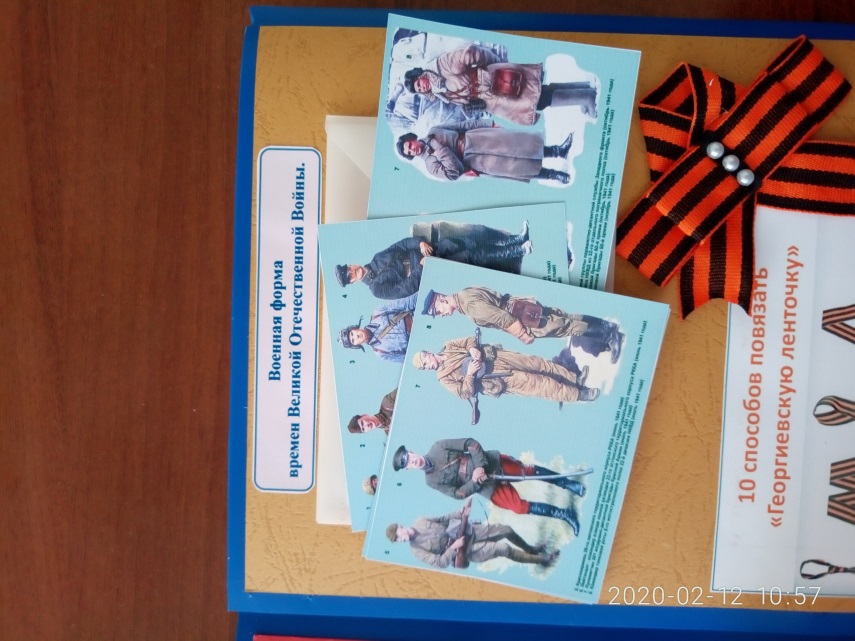 Способы завязывания Георгиевской ленты        Георгиевская лента стала символом русской военной славы и верности России. Принято считать, что три оранжевые полосы означают пламя, а две чёрные — дым. 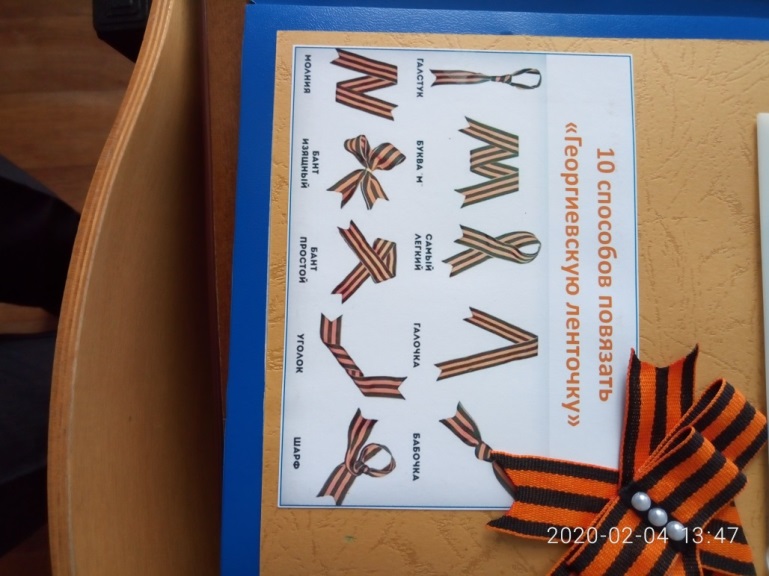 Памятники ВОВ     В конвертике помещены  самые знаменитые памятники, посвященные Отечественной войне: "Могила Неизвестного солдата" у Кремлевской стены, "Родина-мать зовет" в Волгограде, "Родина-мать" в Киеве, "Солдат-освободитель" в Берлине, мемориал в Хатыни и "Алеша" в Болгарии.  Каждый памятник дает повод затронуть целый пласт истории войны: от темы партизан и карателей до заграничного похода Красной Армии. Ведь для того и нужны памятники - чтобы помнили!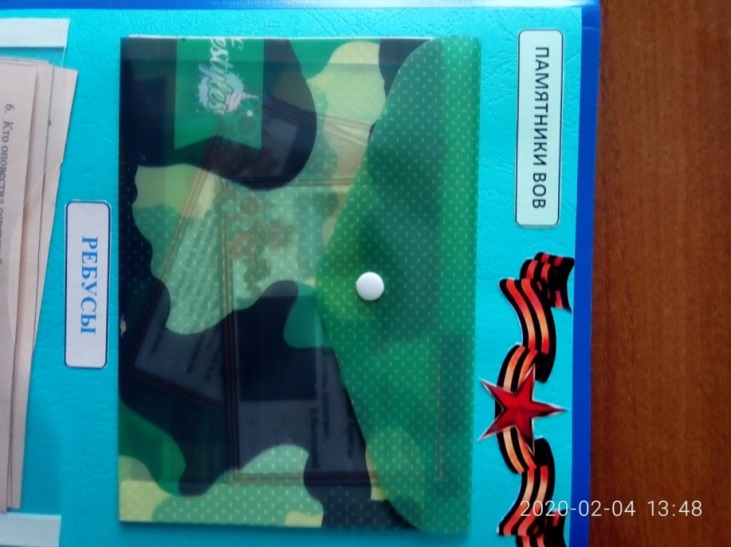 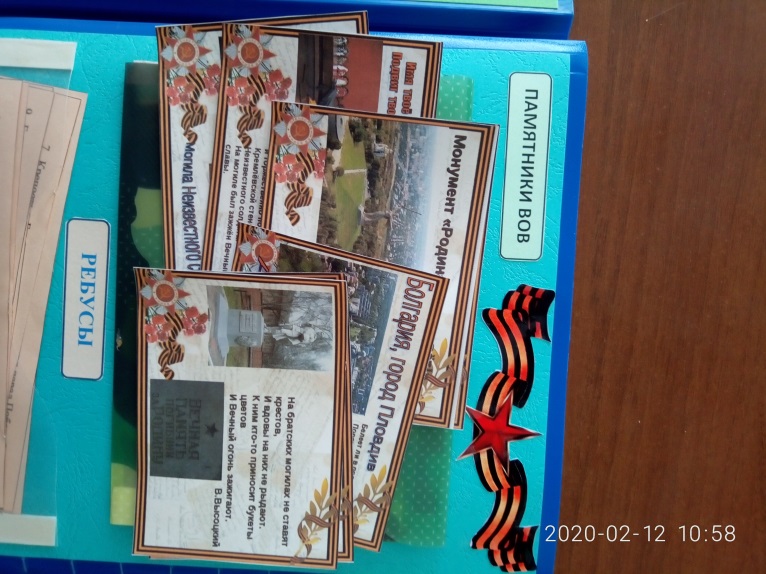 Ребусы.Решая ребусы, обучающиеся   лучше воспринимают информацию.   Кроме этого они отлично развивают логику, мышление. Способствуют:-  расширению кругозора обучающихся;
- развитию речи   через разгаданные слова;  - знакомству с  терминологией о ВОВ;
- развитию зрительной и моторной памяти, вниманию через яркие рисунки, картинки.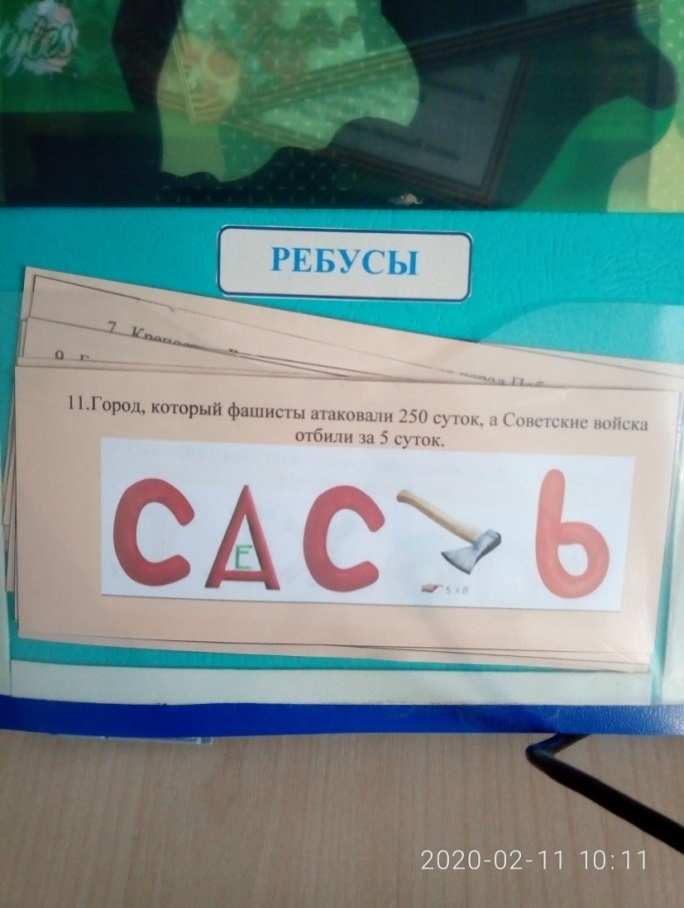        В создании методического пособия активное участие принимали обучающиеся 8 класса. Благодаря интерактивной папке – лэпбук «Война. Победа. Память» дети многое узнали о ВОВ, знают и с удовольствием читают наизусть стихи о ВОВ, рассуждают над смыслом поговорок и пословиц о войне, знают города герои и рассказы о подвигах детей во время ВОВ. Работа с лепбуком позволила разнообразить работу и повысила познавательный интерес у обучающихся.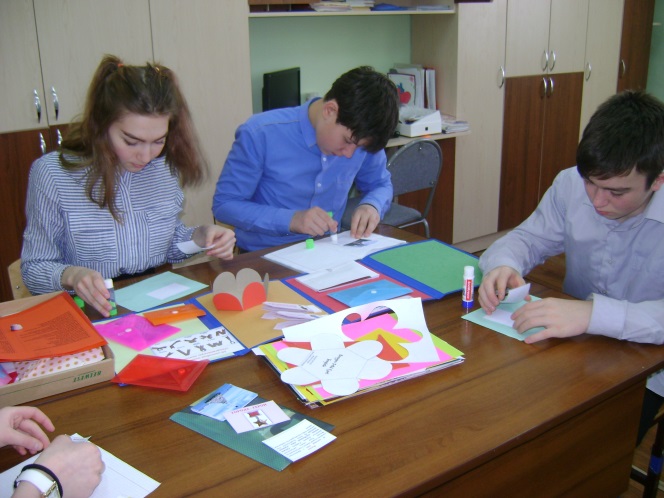 